РУКОВОДИТЕЛИОтдела Полиции Межмуниципального Отдела МВД России «Березовский» (дислокация г. Сосновоборск)г. Сосновоборск, ул. Труда 3Начальник Отдела Полиции МО МВД России «Березовский» подполковник полиции Копытов Николай Анатольевич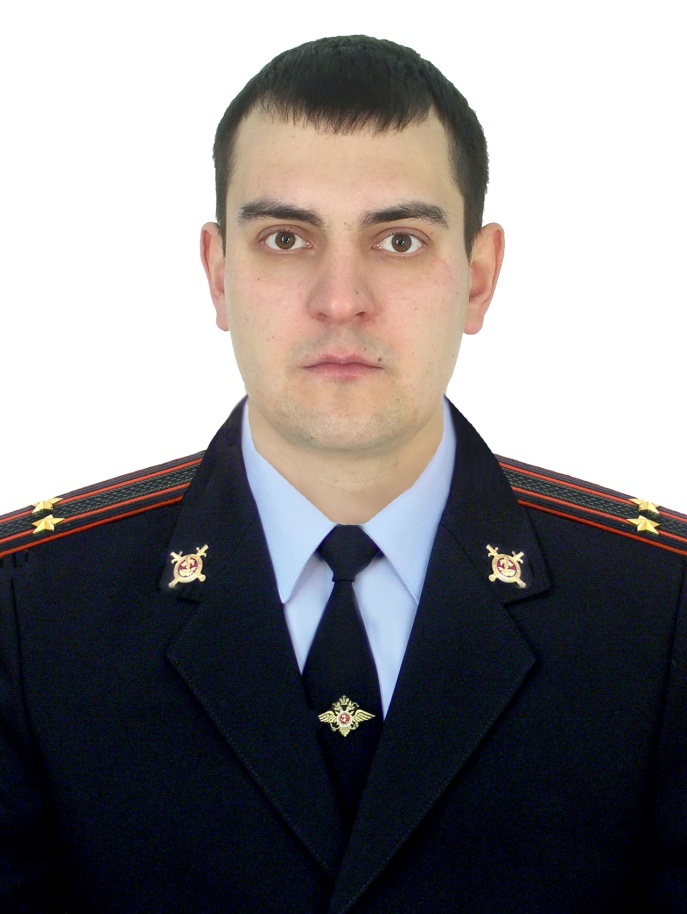 Заместитель начальника Отдела Полиции МО МВД России «Березовский» (по оперативной работе) подполковник полиции Гришин Виталий ВикторовичВрио заместителя начальника Отдела Полиции МО МВД России «Березовский» (по охране общественного порядка) капитан полиции Злобин Максим ПетровичДля обращения граждан телефон дежурной части отдела полиции 8(39131)-2-02-86 (Круглосуточно)